Madrid Protocol Concerning the International Registration of MarksChange in the Amounts of the Individual Fee:  FinlandThe Government of Finland has notified to the Director General of the World Intellectual Property Organization (WIPO) a declaration modifying the amounts of the individual fee payable with respect to Finland under Article 8(7) of the Madrid Protocol.As from April 10, 2024, the amounts of the individual fee payable in respect of Finland will be the following:These new amounts will be payable where Finland(a)	is designated in an international application which is received by the Office of origin on or after April 10, 2024;  or(b)	is the subject of a subsequent designation which is received by the Office of the Contracting Party of the holder or is filed directly with the International Bureau of WIPO on or after that date;  or(c)	has been designated in an international registration which is renewed on or after that date.January 30, 2024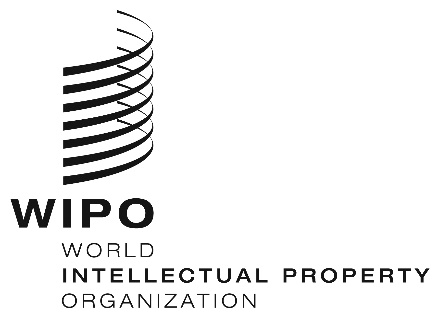 INFORMATION NOTICE NO. 3/2024INFORMATION NOTICE NO. 3/2024INFORMATION NOTICE NO. 3/2024ITEMSITEMSAmounts(in Swiss francs)Amounts(in Swiss francs)ITEMSITEMSuntilApril 9, 2024as fromApril 10, 2024Application or Subsequent Designation–  for one class of goods or services215222Application or Subsequent Designation–  for each additional class9693Application or Subsequent DesignationWhere the mark is a collective mark:Application or Subsequent Designation–  for one class of goods or services287297Application or Subsequent Designation–  for each additional class9693ITEMSITEMSAmounts(in Swiss francs)Amounts(in Swiss francs)ITEMSITEMSuntilApril 9, 2024as fromApril 10, 2024Renewal–  for one class of goods or services215222Renewal–  for each additional class9693RenewalWhere the mark is a collective mark:Renewal–  for one class of goods or services–  for each additional class2879629793